ПРОЕКТ 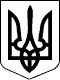 ВЕЛИКОСЕВЕРИНІВСЬКА СІЛЬСЬКА РАДА
КРОПИВНИЦЬКОГО  РАЙОНУ КІРОВОГРАДСЬКОЇ ОБЛАСТІТРИДЦЯТЬ П’ЯТА СЕСІЯ ВОСЬМОГО СКЛИКАННЯ РІШЕННЯвід «20» вересня 2019 року                                                                                № с.Велика СеверинкаПро внесення змін до рішеннявід 18 грудня 2018 року № 637«Про бюджет об’єднаної територіальної громади на 2019 рік»Відповідно до ст. 26 Закону України “Про місцеве самоврядування в Україні”, ст. 691 ,71, 78  Бюджетного кодексу УкраїниСІЛЬСЬКА РАДА ВИРІШИЛА:1.Внести зміни до рішення сесії Великосеверинівської сільської ради від 18 грудня 2018 року №637 «Про бюджет об’єднаної територіальної громади на 2019 рік» (зі змінами), а саме:2.Збільшити дохідну частину спеціального бюджету об’єднаної територіальної громади на суму 519 171 грн. згідно з додатком 1 до цього рішення: -по коду 21110000 «Надходження коштів від відшкодування 
втрат сільськогосподарського і лісогосподарського виробництва» на 
суму 9 171 грн.-по коду 33010100 «Кошти від продажу земельних ділянок несільськогосподарського призначення, що перебувають у державній або комунальній власності та земельних ділянок, які знаходяться на території Автономної Республіки Крим» на суму 510 000 грн.3.Збільшити видаткову частину спеціального бюджету об’єднаної територіальної громади на суму 529 915 грн. згідно з додатком 3 до цього рішення, а саме:По спеціальному фонду:- у сумі 9 171 грн. за рахунок надходження коштів від відшкодування втрат сільськогосподарського і лісогосподарського виробництва за січень- серпень 2019р. - сумі 10 744 грн. за рахунок залучення коштів із спеціального фонду, за рахунок надходження коштів від відшкодування втрат сільськогосподарського і лісогосподарського виробництва, що утворився станом 01 січня 2019р. - у сумі 510 000 грн. за рахунок надходження «Коштів від продажу земельних ділянок несільськогосподарського призначення, що перебувають у державній або комунальній власності та земельних ділянок, які знаходяться на території Автономної Республіки Крим».4.Внести зміни до джерел фінансування бюджету об’єднаної територіальної громади на 2019 рік згідно з додатком 2 до цього рішення.5.Внести зміни в річний та помісячний розпис асигнувань загального та спеціального фондів у розрізі функціональної та економічної класифікації видатків.6. Внести зміни до переліку об’єктів, видатки на які у 2019 році будуть проводитися за рахунок коштів бюджету розвитку згідно з додатком 4 до цього рішення.7.Внести зміни до переліку місцевих Програм, які фінансуватимуться у 2019 році за рахунок коштів бюджету згідно з додатком 5 до цього рішення.8.На виконання ст.42 Закону України «Про місцеве самоврядування 
в Україні», враховуючи повноваження, які надані сільському голові та заслухавши інформацію про розпорядження, прийняті сільським головою 
в міжсесійний період, затвердити розпорядження сільського голови, яке
було прийнято між тридцять четвертою та тридцять п’ятою сесіями восьмого скликання, з питань основної діяльності від 12.09.2019р. № 100- од «Про внесення змін до розпорядження сільського голови від 15.02.2019р. № 25- од «Про організацію харчування дітей у дошкільних та загальноосвітніх навчальних закладах Великосеверинівської об’єднаної територіальної громади у 2019 році. .9.Відділу освіти, молоді та спорту, культури та туризму Великосеверинівської сільської ради внести зміни до показників кошторисних призначень на 2019 рік згідно з додатком 3.10.Контроль за виконанням даного рішення покласти на постійну комісію сільської ради з питань планування, фінансів, бюджету, соціально-економічного розвитку та інвестицій планування.Сільський голова		С.ЛЕВЧЕНКО